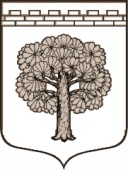  МУНИЦИПАЛЬНОЕ ОБРАЗОВАНИЕ
    «ДУБРОВСКОЕ ГОРОДСКОЕ ПОСЕЛЕНИЕ»
         ВСЕВОЛОЖСКОГО МУНИЦИПАЛЬНОГО РАЙОНА
    ЛЕНИНГРАДСКОЙ ОБЛАСТИ
          СОВЕТ ДЕПУТАТОВ                                                    РЕШЕНИЕ        14.03.2017.                                                                              № 14                                       г.п. ДубровкаО результатах деятельности главы муниципального образования«Дубровское городское поселение» Всеволожского муниципального района Ленинградской области        Заслушав отчет главы муниципального образования «Дубровское городское поселение» Всеволожского муниципального района Ленинградской области о результатах деятельности за 2015 год, руководствуясь п.5.1 статьи 36 Федерального закона от 06.10.2003. № 131-ФЗ «Об общих принципах организации местного самоуправления в Российской Федерации», Уставом муниципального образования «Дубровское городское поселение», совет депутатов принял РЕШЕНИЕ:1. Признать деятельность главы муниципального образования «Дубровское городское поселение» Всеволожского муниципального района Ленинградской области по результатам его отчета за 2016 год удовлетворительной.2. Опубликовать отчет главы муниципального образования «Дубровское городское поселение» Всеволожского муниципального района Ленинградской области о результатах деятельности за 2016 год в газете «Вести Дубровки» (приложение 1).3. Настоящее решение вступает в силу с момента опубликования.            4. Контроль исполнения данного решения возложить на постоянные комиссии совета депутатов муниципального образования «Дубровское городское поселение» Всеволожского муниципального района Ленинградской области.Глава муниципального образования                               Т.Г.Куликова            